Веселая гимнастика для губ и языка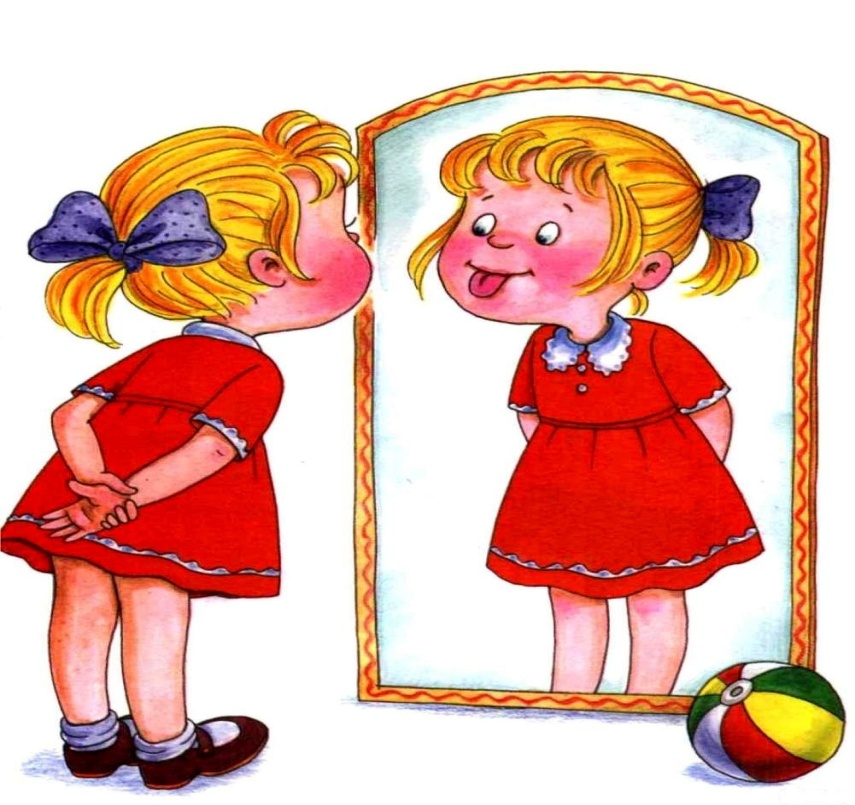 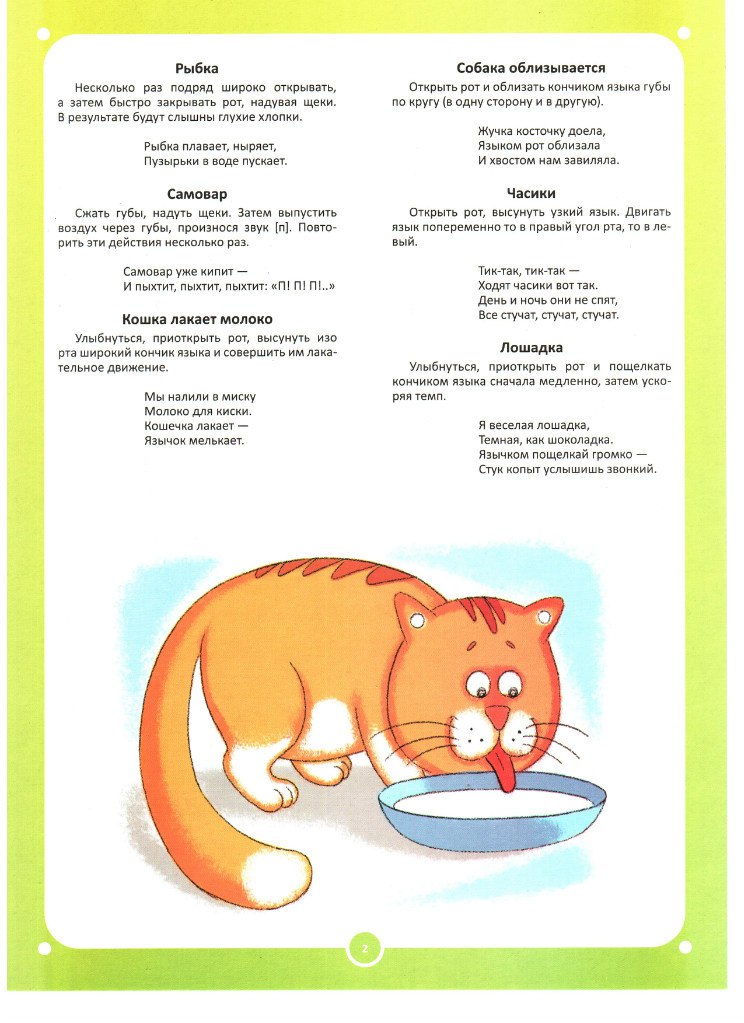 